      ABUBAKAR TAFAWA BALEWA UNIVERSITY, BAUCHI 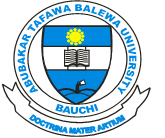               SCHOOL OF POSTGRADUATE STUDIESSUMMARY FacultyDepartmentSemesterSessionName of Candidate in full (Surname First)Name of Candidate in full (Surname First)Registration Number:Registration Number:Degree for Which Candidate was ExaminedDegree for Which Candidate was ExaminedTitle of Thesis/DissertationTitle of Thesis/DissertationDate of ExaminationDate of ExaminationS/NDescriptionName of Examiners/ScoreName of Examiners/ScoreName of Examiners/ScoreName of Examiners/ScoreName of Examiners/ScoreTotal1.Standard of presentation (10%)1.Standard of presentation (10%)2.Methodology (20%)3.Knowledge of field of study demonstrated (25%)4.Contribution to knowledge arising from the study (25%)5.Performance at oral examination (20%)TOTAL = 100%Average Score 100%Average Score 100%Name and Signatures of Internal Examiners and DateName and Signatures of Internal Examiners and DateName and Signatures of Internal Examiners and DateName and Signatures of Internal Examiners and DateName and Signatures of Internal Examiners and DateName and Signatures of Internal Examiners and DateName and Signatures of Internal Examiners and Date1. Chairman, Supervisory Committee:1. Chairman, Supervisory Committee:1. Chairman, Supervisory Committee:1. Chairman, Supervisory Committee:1. Chairman, Supervisory Committee:1. Chairman, Supervisory Committee:1. Chairman, Supervisory Committee:Name: Name: SignatureSignatureSignatureDateDate2. Member Supervisory Committee::2. Member Supervisory Committee::2. Member Supervisory Committee::2. Member Supervisory Committee::2. Member Supervisory Committee::2. Member Supervisory Committee::2. Member Supervisory Committee::Name: SignatureSignatureSignatureSignatureSignatureDate3. Member Supervisory Committee:: 3. Member Supervisory Committee:: 3. Member Supervisory Committee:: 3. Member Supervisory Committee:: 3. Member Supervisory Committee:: 3. Member Supervisory Committee:: 3. Member Supervisory Committee:: Name:Name:Name:SignatureDateDateDateHead of DepartmentHead of DepartmentHead of DepartmentHead of DepartmentHead of DepartmentHead of DepartmentHead of DepartmentNameNameNameSignatureDateDateDate